Дидактические пособия для развития звукового анализа слова«Подбери слово к схеме»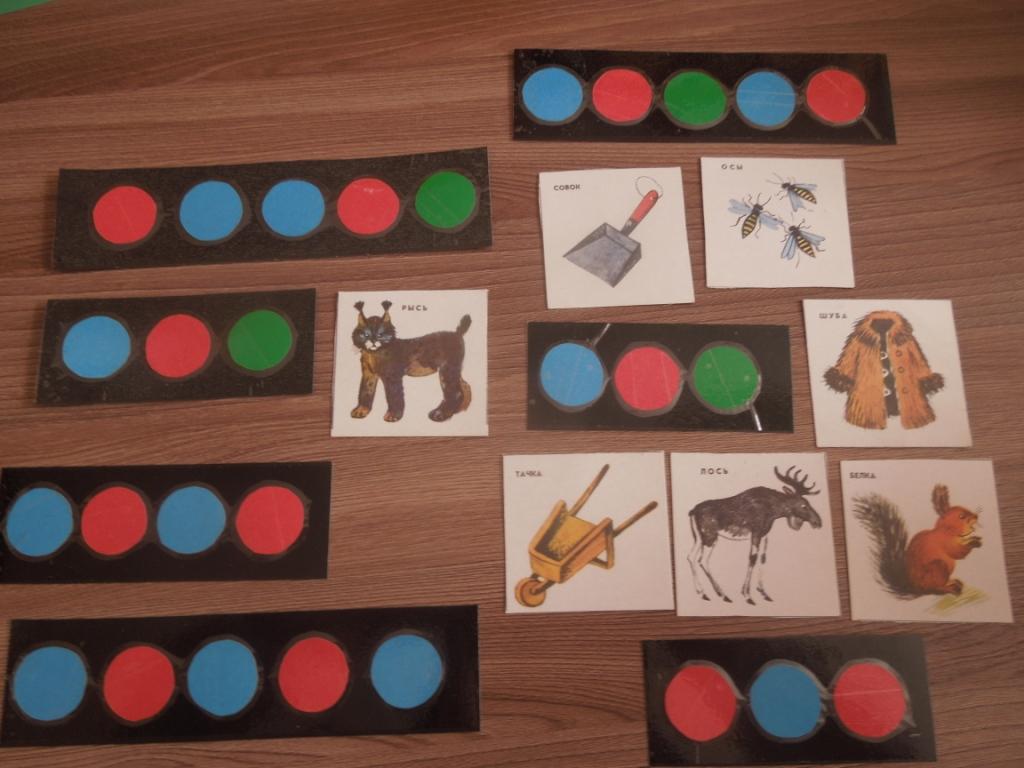 «В каком домике живет звук?»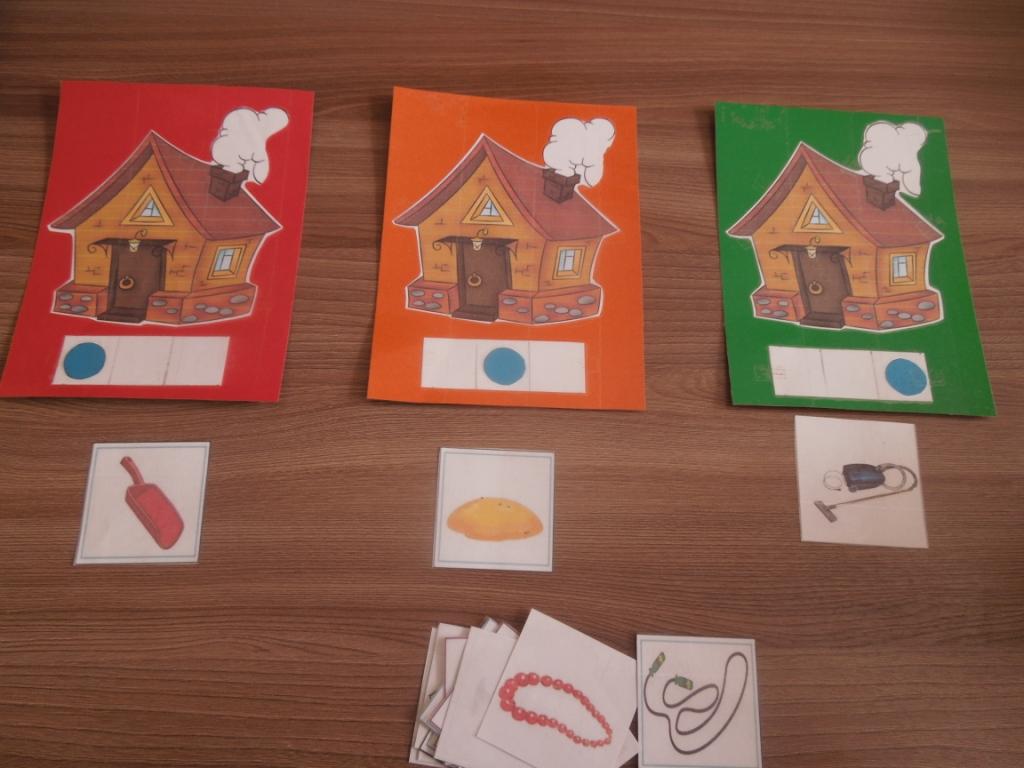 «Сколько звуков в слове?»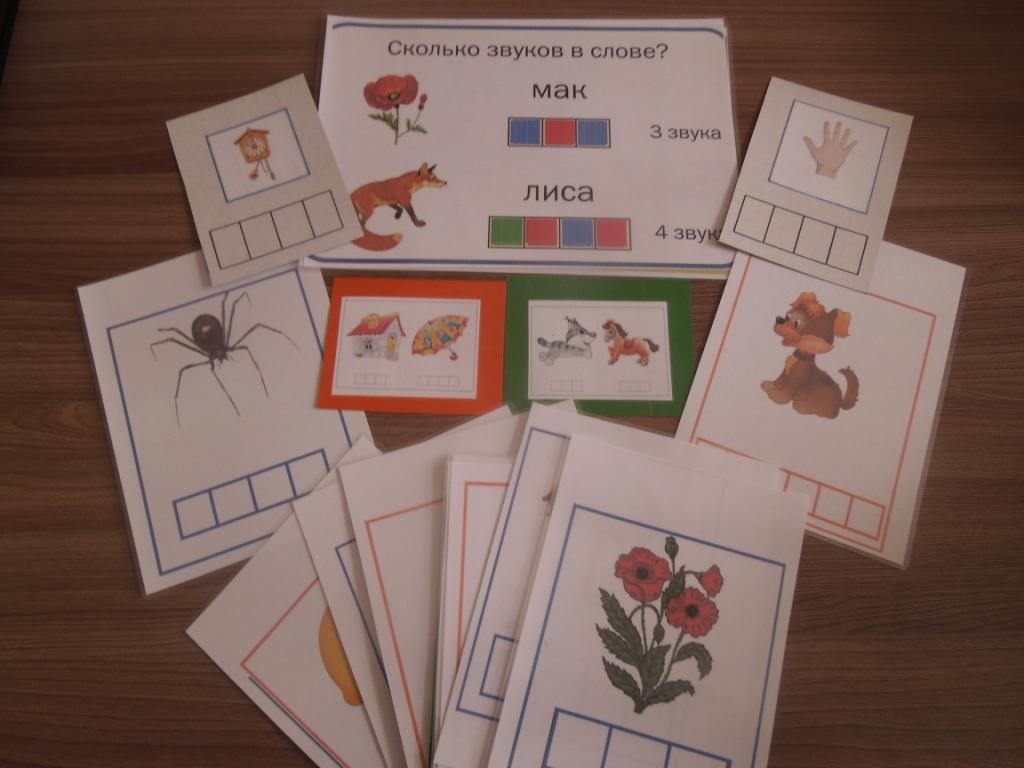 